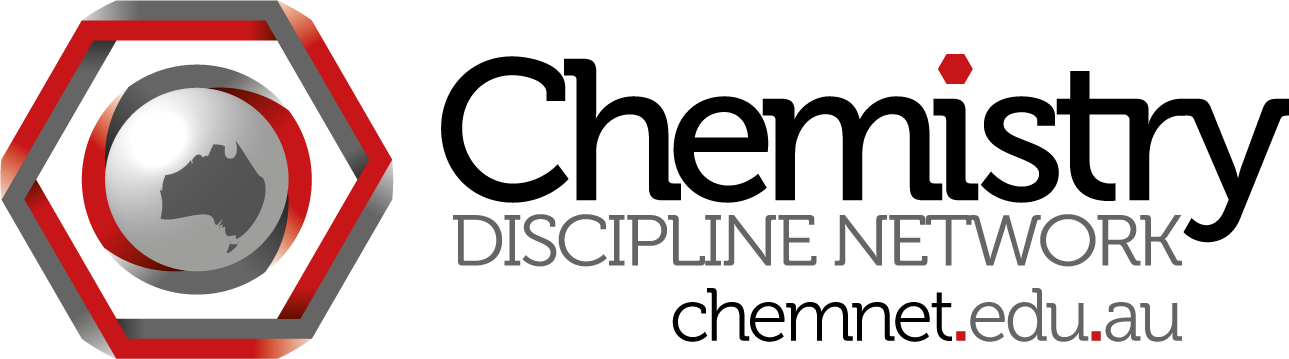 ChemNet skype meeting #6Wednesday May 30 at noon Brisbane time Attendees:James Mitchell Crow (Project officer) jmitchellcrowGwen Lawrie (UQ) gwen.lawrie64Madeleine Schultz (QUT) madeleine.schultzGlennys O’Brien (Woollongong) glennys.obrienLachlan Yee (Southern Cross) lachlanhyMauro Mocerino (Curtin) mauroandjoyceSteph Beames (QUT) stephaniebeamesMinutes:1. Reports from working groups -	resources: Madeleineo	 discussion of form – adding “other”Mauro: Curtin moving to workshops instead of lectures. Would like to tick several boxes for location MS fixed form as we went2 clicks to get there (tab at top)Need to increase size of description box so people can see what they have written – Adam Bmapping: MadeleineJames to write brief, general report for publicLachlan to do hisTLOs: JamesJames did UTas with Brian to work out the process, then did others himself. Now waiting to hear from Brian for process for 2nd and third year (and expanding first year to more unis)finished first pilot exercise to map TLOs to first year units UTas, Monash, Macquarie and Woollongong. QUT done, to be checkedget a bit further before a report – all first year are quite similarmaybe try to outline a report earlyMauro – Mark is doing this for RACI accreditation guidelines. Need to use overlap and not duplicate efforts.standards – MS chairing new committee: Dino, Roy, Glennys, Greg, Dan Southam, Simon B MS: want some standard exam questions shared as part of this (at least at first year)also standards in labsMauro: Bologna process set up detailed descriptors of what a chemist should do, not just generic – outcome subject knowledge, outcome skills and abilities, soft skillswritten in 2002, pretty good doc – can upload to our resources pagedifferentiate Bachelor, Masters and PhD (by skills)good starting pointGlennys: QAA in UK (equivalent to TEQSA)Does this mesh with TLOs? TLOs are supposed to lead to standards for TEQSA2. Glennys report from meeting with Paul Yates and Higher Ed Academy STEM conferencelectures that are not lectures – flipping classroom, Peer InstructionSimon Bates: definite structure – readings are given so you arrive ready to participate in a workshop with a sequence of activities (using clickers)Mauro – they don’t do the pre-readingGlennys – the pre-readings and on-line questions which are summativeGwen – without assessment, Just in Time teaching – low uptake of preparationGlennys; Simon Bates – final question of summative quiz is the place for asking questions to be covered in classPaul Yates discussion  - he has taken over from Tina Overton as leader of physical sciences. He was at Kiel. Maths in Chemistry text author. Main point from discussion. Their website has been recently newly badged. Very slow due to central approval, slows website development. May be important for us later – if we belong to an overarching body.Forums or discussion groups develop for a specific time and purpose. Take what has been done and keeping it there to be tracked. A short activity.3. Issues for ManCom?Mark – RACI process for TLOs and standards4. Other businessLachlan – background in research in environmental chemistry; asked to write papers on how he teaches.Liminal space and liminal understanding, psychology – chemistry confidence that determines successHow to write a paper on this? Find the journal, Creswell as starting point.Gwen – teaching –focussed academics at UQ based on SoTL; for scientists, moving to publish in social science is a big hurdle. Writing style etc, questions to ask before writing paper. Null hypothesisGlennys – maybe we could have a get-together facilitated by chemnet – use the network moreAnybody submitting to second round of OLT grants? Deadline is August 3. MS to ask Chris from Monash, others?Next meeting: Wednesday  June 27 same time (noon for everyone in eastern states, 10 am in Perth).